Resumo do livro: o que é pedagogia de paulo ghiraldelli jr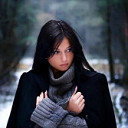  Melhor resposta:  O que é a pedagogia - Paulo Ghiraldelli Jr. 
O primeiro passo para entendermos o que é pedagogia inclui uma revisão terminológica. Precisamos localizar o termo “pedagogia”, e ver o que cai sobre sua delimitação e o que escapa de sua alçada. Para tal, a melhor maneira de agir é comparar o termo “pedagogia” com outros três termos que, em geral, são tomados – erradamente – como seus sinônimos: “filosofia da educação”, “didática” e “educação”. 

O termo “educação”, ou seja, a palavra que usamos para fazer referência ao “ato educativo”, nada mais designa do que a prática social que identificamos como uma situação temporal e espacial determinada na qual ocorre a relação ensino-aprendizagem, formal ou informal. 
A relação ensino-aprendizagem é guiada, sempre, por alguma teoria, mas nem sempre tal teoria pode ser explicitada em todo o seu conjunto e detalhes pelos que participam de tal relação – o professor e o estudante, o educador e o educando – da mesma forma que poderia fazer um terceiro elemento, o observador, então munido de uma ou mais teorias a respeito das teorias educacionais. A educação, uma vez que é a prática social da relação ensino-aprendizagem no tempo e no espaço, acaba em um ato e nunca mais se repete. Nem mesmo os mesmos participantes podem repeti-la. Nem podem gravá-la. Nem na memória nem por meio de máquinas. É um fenômeno intersubjetivo de comunicação que se encerra em seu desdobrar. No caso, se falamos de um encontro entre o professor e o estudante, falamos de um fenômeno educacional – que é único. Quando ocorrer outro encontro do mesmo tipo, ele nunca será o mesmo e, enfim, só superficialmente será similar ao anterior. 

O termo “didática” designa um saber especial. Muitos dizem que é um saber técnico, porque vem de uma área onde se acumulam os saberes que nos dizem como devemos usar da chamada “razão instrumental” para melhor contribuirmos com a relação ensino-aprendizagem. A razão técnica ou instrumental é aquela que faz a melhor adequação entre os meios e os fins escolhidos. A didática é uma expressão pedagógica da razão instrumental. Sua utilidade é imensa, pois sem ela nossos meios escolhidos poderiam, simplesmente, não serem os melhores disponíveis para o que se ensina e se aprende e, então, estaríamos fazendo da educação não a melhor educação possível.